Appendix 2 – Standard Letter full detailsDear Sir/Madam(Child’s name here)The above child(ren)/young person are looked after (under s.31 the Children Act 1989 – Interim/Full Care Order) by Stoke-on-Trent Children and Family Services.Stoke-on-Trent Children and Family Service gives permission for foster carers xxxx and xxx xxxxxxx to take the above-named children on a holiday abroad / UK to xxxxxxx (insert destination).Child/young person’s view about going on holiday…………………………………………………Who will be present on the holiday (insert names of other children and adults) ………………………………………………………………………………………………………….Type of holiday:OverseasDuring the xx days of the holiday, they will be residing at……. (Accommodation here)*Please provide the relevant flight / ferry details belowDetails of travel:Type of holiday:UKDuring the xx days of the holiday, they will be residing at……. (Accommodation here)*Please provide the relevant method of travel (i.e. car / train / coach)Details of travel:EMERGENCY CONTACT NAME/TELEPHONE NUMBER/ADDRESS……………………………………………………………………………………………………………HEALTH/BEHAVIOUR/CONSIDERATIONS (please provide evidence/details of risk assessment environment) ……………………………………………………………………………………………………………Any absence from the United Kingdom will not exceed 28 days and the authority will comply with the Children Act 1989.  Permission to travel has been provided by parents and social worker.  The Local Authority and the carers will comply with current COVID 19 regulations regarding travel. Yours faithfullyVonni GordonAssistant Director of Children and Family Servicesour reference	 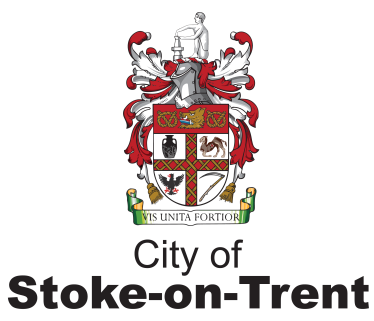 Our reference	Date 	our reference	 Our reference	Date 	our reference	 Our reference	Date 	Early Intervention and Children’s Social Care | Children and Family ServicesEarly Intervention and Children’s Social Care | Children and Family ServicesDates fromtodestinationMethod of travel *Insurance detailsFlight / Boat NumberTime outboundTime InboundName of Airport / PortDates fromtodestinationMethod of travel *Insurance detailsMethod of travelTime leavingTime arrival